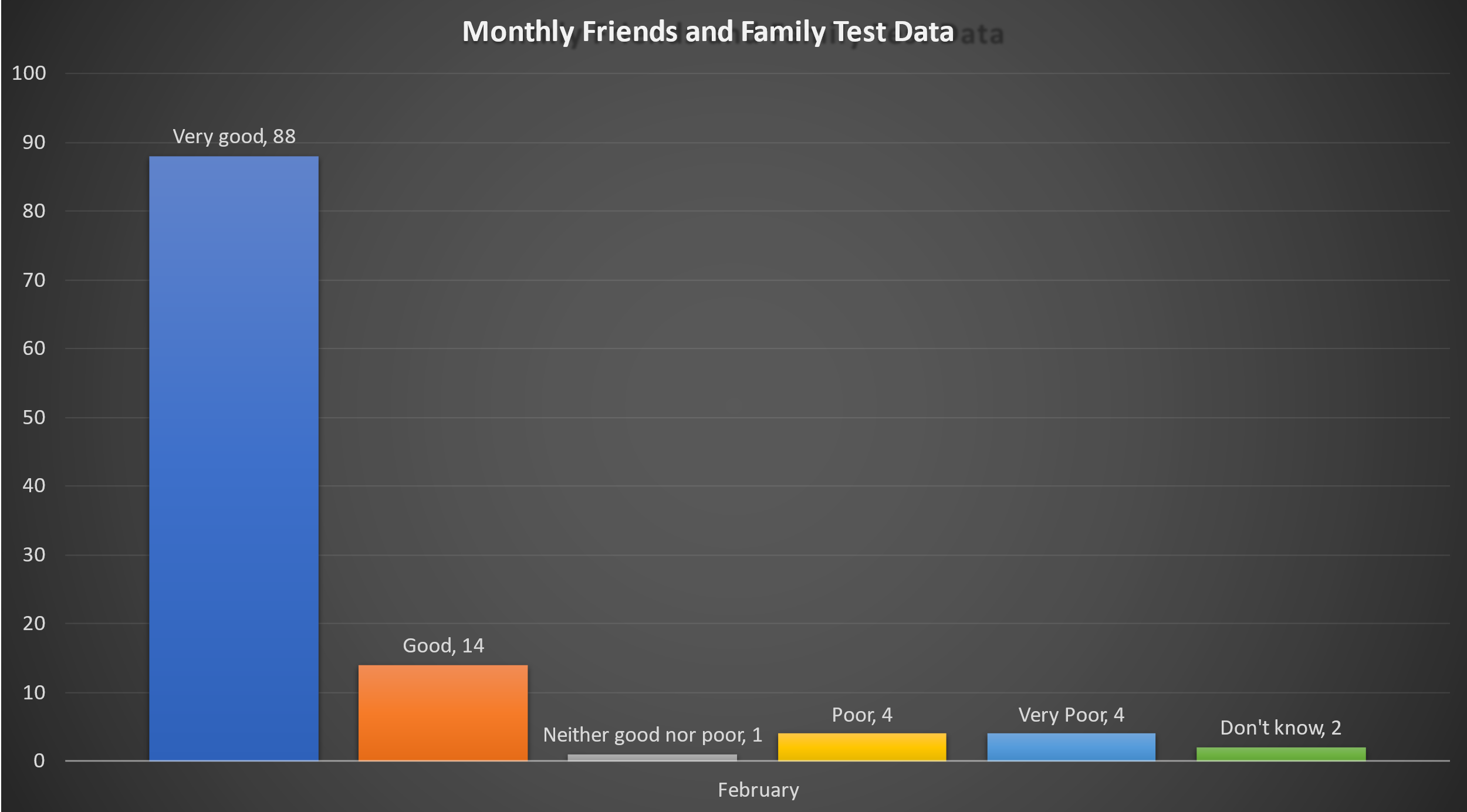 Very Good: 88Good: 14Neither good nor poor: 1Poor: Very poor: 4Don’t know: 2